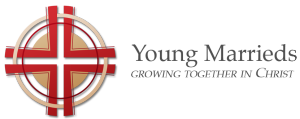 TIME OUT and TIME AWAY - A DAY of RENWAL FOR ALL COUPLESPresented by the Young Marrieds GroupPlease join us on Saturday, March 5th, from 10AM to 4PM at the Bellarmine Jesuit Retreat House (420 W County Line Rd, Barrington, IL) to reflect upon, discover, and discuss the gift of marriage.  The session will be facilitated by Dr. Barb Jarvis Pauls who brings over 30 years of experience conducting marriage enrichment retreats.  Couples attending the Day of Renewal will come away with:
New insights into their marriage and practical skills to implement those insight in their everyday life;Inspiration concerning the gift of marriage and what it can be; andA renewed commitment and devotion to each other and their marriage bond.Topics of the day will include Communication, Conflict Resolution, Intentionality, History of Marriage in the Catholic Church, and More!This community building opportunity is open to couples of ALL ages, and registration is easy.  Simply complete the form below or email names, address, city, and phone number to ymg@stannebarrington.org.  The cost of the event is $50 per couple and includes a continental breakfast and lunch.  Checks should be made out to Saint Anne Catholic Community and forwarded the following address by February 19, 2016:Saint Anne Young Marriedsc/o Michael Beard120 North Ela StreetBarrington, IL 60010_ _ _ _ _ _ _ _ _ _ _ _ _ _ _ _ _ _ _ _ _ _ _ _ _ _ _ _ _ _ _ _ _ _ _ _ _ _ _ _ _ _ _ _ _ _ _ _ _ _ _ _ _ _ _ _ _ _ _ _ _ _ _ _ _ Day of Renewal RegistrationNames: ______________________________________________________________________________________________Address:  ____________________________________________________________________________________________City/State: ___________________________________________________________________________________________Phone Number: _____________________________________________________________________________________E-Mail Address: _____________________________________________________________________________________Questions?  Email us @ ymg@stannebarrington.org